書■ 以下の記載事項をお読みいただき、同意のうえで氏名・住所・電話番号をご記入ください。【個人情報のお取扱いについて】１．個人情報の収集及び利用収集した個人情報は「音声一斉伝送サービス」の運用に利用します。他用途での使用は一切いたしません。２．個人情報の第三者への提供収集した個人情報は当該サービスの受託者であるエクスパダイト株式会社にデータで提供します。なお，提供するデータは電話番号のみとし，氏名・住所については龍ケ崎市で保管します。（記載例）（登録１）★上記の方以外で登録を希望される場合は以下に記載してください。★（登録２）（登録３）（登録４）申込用紙は①郵送、②FAX送信、③メールのいずれかでご提出ください。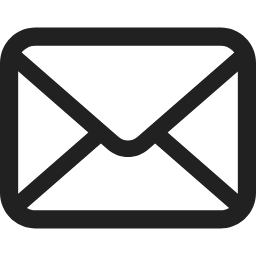 郵送先：301-8611　龍ケ崎市3710番地　龍ケ崎市役所防災安全課FAX番号：0297-60-1583　メールアドレス：bousaianzen@city.ryugasaki.lg.jp氏　　名龍ケ崎　太郎住　　所龍ケ崎市〇〇町１２３番地電話番号０９０－〇〇〇〇－××××氏　　名住　　所電話番号氏　　名住　　所電話番号氏　　名住　　所電話番号氏　　名住　　所電話番号